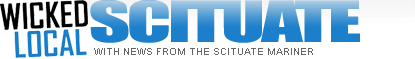 AROUND TOWN: Wahlberg supports CORSE twice for Autism Awareness MonthBy MARGARET SPRINGERPosted Apr. 22, 2016 at 5:00 AM SCITUATEApril is Autism Awareness Month. The entire month is set aside to promote autism awareness, autism acceptance and to draw attention to the tens of thousands facing an autism diagnosis each year.We are so lucky in Scituate to have a group like CORSE. The CORSE Foundation (Community of Resources for Special Education) is a nonprofit established by a group of dedicated parents and educators to raise funds to provide the highest quality educational, social and recreational community experiences so children with special needs can reach their full potential.We’re also lucky to have local celebrities who recognize the dedication of the CORSE organization, the challenges and accomplishments of the CORSE kids and the importance of giving back. Celebrity chef and reality TV star Paul Wahlberg recently presented the CORSE Foundation with a check for $5,500 in support of World Awareness Day.Wahlberg is now going a step further by inviting CORSE kids to join him on Wednesday, April 27 as he throws out the first pitch before the Red Sox game. His simple act of generosity will certainly create memories that will last a lifetime for these kids.